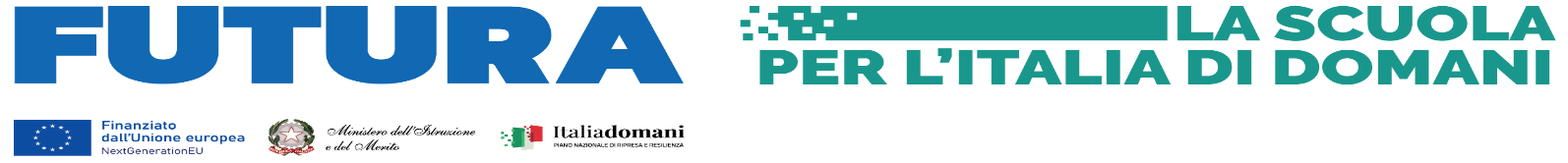 Ministero dell’Istruzione e del Merito 
Ufficio Scolastico Regionale per la Lombardia
 ISTITUTO COMPRENSIVO STATALE “MONTE AMIATA”SCUOLA DELL’INFANZIA, PRIMARIA E SECONDARIA DI I GRADODirezione - Segreteria Via Lambro, 92 20089 Rozzano MItel. 02 8257921   fax 02 8241526    CF 97722520158   CM MIIC8GG00Ce-mail: miic8gg00c@istruzione.it  posta  certificata: miic8gg00c@pec.istruzione.itRozzano, 09/11/2023Circolare n. 20Ai genitori degli alunnidelle classe prime e seconde della scuola secondaria “E. Curiel” corsi E - FAl sito webAl DSGAOggetto: Calendario corso coding e robotica a.s. 2023/2024 per gli alunni delle sezioni E ed FGentili Famiglie,si pubblica di seguito il calendario degli incontri pomeridiani del laboratorio di coding e robotica.Si ricorda che gli incontri avranno il seguente orario: dalle 14:30 alle16:30.Gli alunni, al termine delle lezioni, si fermeranno direttamente a scuola, consumando il pranzo al sacco fornito dalle famiglie, sotto la sorveglianza dei docenti che svolgeranno il corso.DATE RIENTRI POMERIDIANI LABORATORIO DI CODING/ROBOTICA CLASSI 1E – 3E22/11/2023, 13/12/2023, 10/01/2024, 24/01/2024, 07/02/2024, 21/02/2024, 06/03/2024, 20/03/2024, 10/04/2024, 24/04/2023, 15/05/2024, 29/05/2024.DATE RIENTRI POMERIDIANI LABORATORIO DI CODING/ROBOTICA CLASSI 2E – 3F29/11/2023, 20/12/2023, 17/01/2024, 31/01/2024, 14/02/2024, 28/02/2024, 13/03/2024, 03/04/2024, 17/04/2024, 8/05/2024, 22/05/2024, 05/06/2024Il Dirigente ScolasticoMonica Barbara Mansi(firma autografa sostituita a mezzo stampa ai sensi dell’art. 3 comma 2 del d.lgs. n. 39/1993)